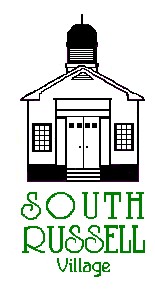 Village of South RussellBuilding and Zoning Department
5205 Chillicothe Road
South Russell, Ohio 44022
440-338-1312Board of Zoning Appeals MeetingAugust 19, 2020The Board of Zoning Appeals Meeting of August 19, 2020 is CANCELLED due to NO AGENDA ITEMS.Then next meeting is tentatively scheduled for September 16, 2020